            от  28  июня  2016 года №____     Направляю Вам повестку 15-го заседания Собрания депутатов Карталинского муниципального района, которое состоится 30 июня 2016 года в 11-00 часов местного времени. Прошу не планировать командировки и другие мероприятия в этот день:О присуждении премии Собрания депутатов Карталинского муниципального района работникам физической культуры, спорта и туризма, спортсменам Карталинского муниципального района (В.К.Демедюк).О присуждении премии Собрания депутатов Карталинского муниципального района работникам образования Карталинского муниципального района (В.К.Демедюк).Об организации отдыха, оздоровления и занятости детей в летний период 2016 года в Карталинском муниципальном районе (Г.А.Клюшина).О проведении государственной итоговой аттестации выпускников школ Карталинского муниципального района в 2016 году (Г.А.Клюшина).О предоставлении мер социальной поддержки льготным категориям граждан в Карталинском муниципальном районе за 2015 год и I квартал 2016 года (М.М.Вергилес, А.А.Уфаева).Об утверждении Перечня движимого имущества, находящегося в государственной собственности Челябинской области, передаваемого в собственность Карталинского муниципального района. (Е.С.Селезнёва).Об утверждении Перечня движимого имущества, находящегося в государственной собственности Челябинской области, передаваемого в собственность Карталинского муниципального района. (Е.С.Селезнёва).О внесении изменений и дополнений в решение Собрания депутатов Карталинского муниципального района от 24 декабря 2015 года № 42 «О бюджете Карталинского муниципального района на 2016 год» (Д.К.Ишмухамедова).О внесении изменений в решение Собрания депутатов Карталинского муниципального района от 26 августа 2011 года №236 «Об оплате труда выборных должностных лиц местного самоуправления, осуществляющих свои полномочия на постоянной основе, муниципальных служащих» (Г.Р.Макарова). О внесении изменений в решение Собрания депутатов Карталинского муниципального района от 26 августа 2011 года №234 «Об оплате труда работников, занимающих должности, не отнесённые к должностям муниципальной службы и осуществляющих техническое обеспечение деятельности органов местного самоуправления Карталинского муниципального района» (Г.Р.Макарова).О внесении изменений в решение Собрания депутатов Карталинского муниципального района от 26.11.2015г. №19 «О передаче полномочий по решению вопросов местного значения Карталинского муниципального района сельским поселениям, входящим в состав муниципального района» (С.В.Ломовцев).Разное. Председатель Собрания депутатов Карталинского муниципального района                                                    В.К.Демедюк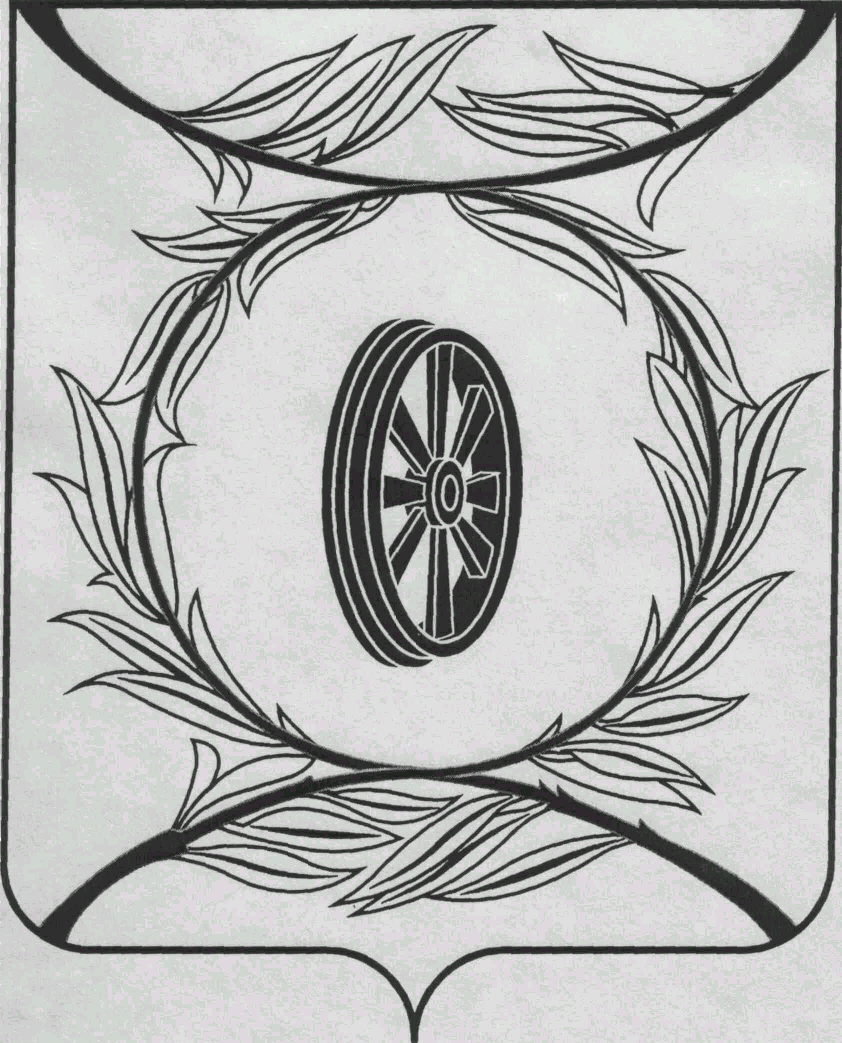 СОБРАНИЕ ДЕПУТАТОВКАРТАЛИНСКОГОМУНИЦИПАЛЬНОГО РАЙОНА457351, Челябинская областьгород Карталы, улица Ленина, 1телефон/факс : (835133)  2-20-57телефон : (835133) 2-28-90от ____ января 2014  года №_______________________________

__________________________

__________________________